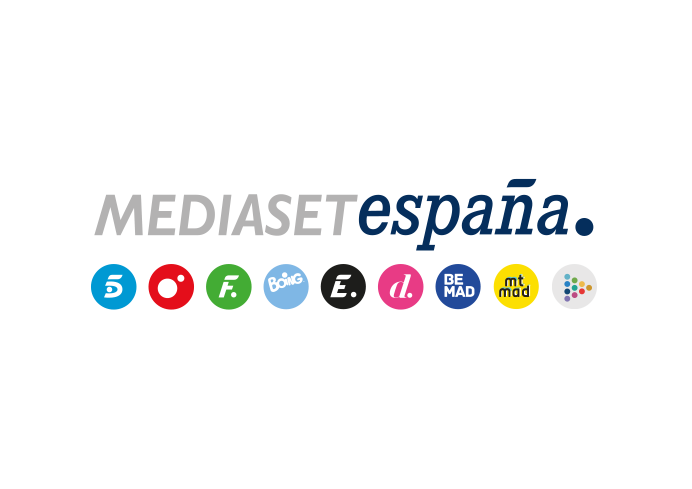 Madrid, 16 de junio de 2020audiencias LUNES 15 de JUNIO‘Sálvame Tomate’ bate una jornada más a ‘Pasapalabra’, al que aventaja en más de 7 puntos en el target comercialTelecinco, cadena más vista del lunes, roza el 20% en la tarde, con casi 9 puntos de ventaja sobre Antena 3.Cuatro se impone a La Sexta en la tarde, con ‘Todo es mentira’ y ‘Cuatro al día’ por delante de ‘Zapeando’ y ‘Más vale tarde’.Telecinco fue ayer la cadena más vista del lunes, con un 14,4%, casi 3 puntos más que su principal competidor, que marcó un 11,5%. Un nuevo triunfo sustentado en la fortaleza de su day time, que lideró con un 15,5%, la mañana, que encabezó con un 16,9%, y en especialmente de la tarde, en la que arrasó con un 19,7%, frente al 11% de Antena 3.Precisamente en esta franja, que volvió a tener a ‘Sálvame’ como la gran referencia de los espectadores en sus cinco horas de emisión en directo, destacó el nuevo triunfo de ‘Sálvame Tomate’ sobre ‘Pasapalabra’. Con una media de casi 2M de espectadores y un 18,7%, el espacio conducido ayer por Carlota Corredera aventajó por 3 puntos al concurso de Antena 3, que marcó un 15,7% y más de 1,6M de espectadores. Como es habitual, la distancia se disparó hasta más de 7 puntos en el target comercial, donde ‘Sálvame Tomate’ creció hasta el 19% frente al acusado descenso hasta el 11,7% del concurso.A continuación, Informativos Telecinco 21:00 horas fue un día más la edición informativa más vista del prime time con un 16,2% y más de 2,1M, frente al 14,9% y 1,9M de Antena 3 Noticias 2.En la mañana, ‘El programa de Ana Rosa’, con un 17,7%, 663.000 espectadores y un 19,7% en el target comercial, volvió a imponerse a ‘Espejo Público’, que anotó un 12,4% y 467.000 espectadores.Segunda mejor tarde de lunes del año para CuatroLos buenos registros anotados ayer por el tándem de programas de actualidad de Cuatro, integrado por ‘Todo es mentira’ y ‘Cuatro al día’, llevaron a la cadena a imponerse en la franja de tarde a La Sexta. Con un 6,3%, el canal registró su segunda mejor tarde de lunes del año, frente al 6,2% de su competidor. ‘Todo es mentira’ se impuso a ‘Zapeando’ tanto en términos absolutos como en su franja de emisión en todas las combinaciones posibles:‘Todo es mentira: Avance’ + ‘Todo es mentira’ + ‘Todo es mentira: BIS’ anotó un 6,1% y 787.000 espectadores, frente al 5,8% y 747.000 anotado por el programa completo de La Sexta (‘Zapeando: Previo’ + ‘Zapeando’ + ‘Más Zapeando’). Además, en la franja del espacio de Cuatro, La Sexta cayó a un 5,5% y 700.000.‘Todo es mentira’ + ‘Todo es mentira: BIS’ firmó un 6,3% y 804.000, frente al 6% y 768.000 de ‘Zapeando’ + ‘Más Zapeando’. En franja de emisión, el programa de Cuatro amplió su ventaja sobre La Sexta, que registró un 5,6% y 719.000.La parte más amplia de ‘Todo es mentira’ marcó un 6,2% y 812.000 espectadores, frente al 6,1% y 804.000 de ‘Zapeando’. En la franja de emisión del espacio conducido por Risto Mejide, creció la ventaja sobre La Sexta, que cayó a un 5,9%. La última parte del programa de Cuatro, ‘Todo es mentira BIS’, registró un 6,6% y 790.000, frente al 5,7% y 708.000 de ‘Más Zapeando’. En franja del espacio de Cuatro, La Sexta anotó un 5,2%.El éxito de la tarde de Cuatro se completó con ‘Cuatro al día’, que con una media 644.000 y un 6,5% obtuvo mayor seguimiento que ‘Más vale tarde’, visto por 628.000 y un 6,5%. En la franja de emisión del programa de Joaquín Prat, La Sexta registró un 6,3% y 624.000. La distancia se amplió sobre el cómputo de ‘Más vale tarde: Avance’ + ‘Más vale tarde’, que registró un 6,1% y 612.000 espectadores.